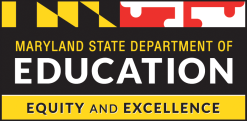 Public School Opportunities Enhancement ProgramGrant Application   Fiscal Year 2022 Competitive Award Deadline for SubmissionFriday, May 28, 2021 by 5:00 P.M. (Eastern Time)Electronic Submissions OnlyDivision of Student Support, Academic Enrichment, and Educational PolicyYouth Development BranchMaryland State Department of Education200 West Baltimore Street Baltimore, Maryland 212011.0 Proposal DescriptionProgram OverviewPublic Schools Opportunities Enhancement Program (PSOEP) GrantA great need exists for out-of-school time (OST) programs that provide appropriate youth supervision and involvement.  The OST programs keep students safe, help working families, and improve academic achievement. Students in OST programs are less likely to be involved in crime and more likely to have better grades and behavior than their counterparts who are left with nothing to do OST.The Public School Opportunities Enhancement Act, introduced as House Bill 1402 during the 2016 legislative session and enacted under Article II, Section 17(b) of the Maryland Constitution - Chapter 32, established a Public School Opportunities Enhancement (PSOEP) Grant to be administered by the Maryland State Department of Education (MSDE). The MSDE must develop and administer the grant program to assist local school systems (LSSs), public community schools, and nonprofit [501(c)(3)] organizations in the State to establish partnerships designed to expand or create extended day and summer enhancement programs and support existing educational programming during the school day. Extended day and summer enhancement programs are educational and recreational enrichment programs for children between the ages of four and 19 that take place:Before and after the school day;On weekends and holidays; andDuring vacations and summer breaks. Programs must be developed and implemented in active collaboration with the school that the students attend.Proposed activities must target specific local school systems, nonprofit [501(c)(3)] organizations, and Community Schools (currently in Baltimore City and Prince George’s County). Each LSS (listed below) has at least 50 percent of public school students that qualify for free lunch under the National School Lunch Program.   Allegany CountyBaltimore CityBaltimore CountyCaroline CountyCecil CountyDorchester CountyKent CountyPrince George’s CountySomerset CountyWashington CountyWicomico CountySEED1.2    Program PurposeThe purpose of the PSOEP is to: Expand or create an extended day and summer enhancement program; Expand or create a summer enhancement program; or Establish new educational or recreational partnerships with specified entities.The extended day, educational day or summer enhancement program must include an educational component that aligns with the Maryland College and Career Readiness Standards.1.3 	AuthorizationPursuant to Section § 7-1701 through 1706 of the Education Article of the Annotated Code of Maryland, the PSOEP grant authorized the MSDE to award grants to LSSs, community schools, and non-profit organizations.  These grants are used to expand or create extended day and summer enhancement programs.1.4 	Summary of DatesDissemination: Friday, April 16, 2021Pre-Proposal Virtual Conference: Friday, April 16, 2021 Deadline for RFP Questions Submission: Friday, April 30, 2021Deadline for RFP Response to Questions: Friday, May 7, 2021Deadline for Application Submission:  Friday, May 28, 2021Proposal Review Begins: Monday, June 7, 2021 Award Notification: Friday, August 13, 2021Program Start Date: Upon receipt of Notice of Grant AwardDenial Letters Mailed:  Friday, August 20, 20211.4.1. Pre-proposal ConferenceAttendance at the pre-proposal conference is not mandatory.  All interested organizations are encouraged to attend to gain understanding of the scope of work involved.  1.4.2.  Instructions for Request for Proposal (RFP) Questions It is the responsibility of all bidders and other interested parties to examine the   entire RFP and seek clarification in writing, if they do not understand any information or instruction.  Bidders and other interested parties should use Exhibit 1 – Submitted Questions Form – for submission of questions. The Submitted Questions Form must be submitted by email to: psoeprfp2021.msde@maryland.gov and received by Friday, April 30, 2021. The Department assumes no liability for assuring accurate/complete/on-time e-mail transmission and receipt.  Responses to all substantive and relevant questions will be compiled in writing and posted on the following website no later than Friday, May 7, 2021.http://www.marylandpublicschools.org/about/Pages/DSFSS/Youth-Development/PSOEG.aspx It is the responsibility of all interested parties to go to this website to obtain a copy of the Question & Answer Summary.  Only those answers issued in writing on this website will be considered binding.  The Department reserves the right to answer or not answer any question(s) received. 1.4.3. Cancellation of RFP; Rejection of ProposalsThis RFP may be cancelled, and all proposals may be rejected, contingent upon state funding.1.5	Funding and Length of GrantTotal Funds Available:  $2,500,000Length of Grants:  Four yearsPeriod of Availability for Year 1: July 1, 2021 through June 30, 2022. Period of Availability for Year 2: July 1, 2022 through June 30, 2023.Period of Availability for Year 3: July 1, 2023 through June 30, 2024. Period of Availability for Year 4: July 1, 2024 through June 30, 2025.The MSDE will award grants for a total of 48 months which is subject to funding.  Following the initial award, subsequent award years will be contingent upon: availability of funding from the specific funding authority; satisfactory performance by the grantee as evaluated by the MSDE; and compliance with all grant requirements and meeting all conditions set forth within the PSOEP proposal. 	Summer enhancement programs will execute a pre-implementation planning year during 	Year 1 (July 1, 2021 – June 30, 2022) of the four-year grant. Years 2, 3, and 4 (July 1, 	2022 through June 30, 2024) require summer enhancement program implementation.The MSDE will use the standards in the Uniform Guidance to impose specific or “high risk” conditions on applicants selected for funding, including but not limited to: applicant or recipient history or failure to comply with the general or specific terms and conditions of the grant, failure to meet expected performance goals and may impose additional specific award conditions as needed. (See Uniform Guidance section 200.207.)  The MSDE will assess the risks facing the applicant entity as it seeks to achieve its objectives. This assessment will provide the basis for determining awards to high risk applicants.Grant amounts each year will be funded at 100 percent of the original award contingent on the availability of funding.  Programs selected for funding will be level funded the same amount for all four years of programming unless a lesser amount is specified for subsequent years.  In those cases, the lesser amount will be awarded.  Years 2, 3 and 4 funds are contingent upon successful completion of monitoring tools, timely completion of all fiscal and program reports or any other indicator required by the MSDE, and/or compliance with all grant requirements.  The MSDE may deny Years 2, 3, and 4 funding for insufficient progress on indicators of quality programming or for compliance reasons.  In addition, awards may be reduced based on the grantee’s inability to meet the goals and performance measures set forth in this grant.  This includes participation numbers consistently lower than projected in the bidder’s application.  Awards may also be reduced based on fiscal or programmatic concerns or findings during the grant period.  Any award reductions will be discussed with the subgrantee in advance of the reduction.   The MSDE reserves the right to continue or discontinue the program(s) for the reasons defined in 2 CFR § 200.208 and for non-compliance of the requirements listed below: Demonstrate adequate progress toward achieving all measurable objectives;Meet or exceed 85 percent of the proposed level of students served, as indicated on the Application for Public School Opportunities Enhancement Program Form or the Continuation Report for the most recent year of operation;Attend required OST national and regional conferences, MSDE grantee meetings and trainings; Submit required documentation in a timely manner during the project year as requested and/or required by MSDE, such as:Monitoring components (Start-Up, Interim, Continuation, and End of Year Reports, Critical Elements Monitoring)Corrective action(s)Monthly Reimbursement Expenditure Report submission Detailed local narrative evaluation report reflecting the growth and progress of the program; Participate fully in statewide evaluation activities; and Comply with all applicable state statutory and regulatory requirements. Grant funds must be expended in the grant year they were awarded.  Any funds not expended prior to the expiration of such funds will no longer be available to the grantee. The MSDE does not allow PSOEP grant funds to be carried over into the following grant year.  Final expenditure reports are due 60 days after the end of the grant period.  Expenditure reports submitted more than 60 days after the end of the grant period will not be processed. 1.6	Estimated Number of Grants Awarded                                                          The number of grant awards is contingent on the total allocation to the State.	Minimum Grant Amount:	$50,000 per year Maximum Grant Amount:	$250,000 per year1.7 	Eligible Applicants	This competition is open only to the following LSSs with at least 50  	percent of public-school students that qualify for free lunch under the National School          Lunch Program (Refer to 1.1 Program Overview for a specific list of eligible LSSs). 	The eligible entities are:Local school systems;Nonprofit [501(c)(3)] organizations (the MSDE shall give priority to Maryland-based non-profit organizations); orCommunity Schools (currently in Baltimore City and Prince George’s County).1.8 	PrioritiesThe State of Maryland has identified the following Absolute and Competitive Priorities for the PSOEP program.  Absolute Priorities are those priorities, which must be addressed by all proposals; failure to do so will disqualify a proposal from consideration.  Competitive Priorities are optional and, if addressed, may earn additional points as described in detail below.1.8.1   Absolute PrioritiesThe program must serve LSSs (refer to Section 1.7) with at least 50 percent of public-school students that qualify for free lunch under the National School Lunch Program. Applicants should:Illustrate the ability to leverage private and existing funding sources (See Section 3.8).When awarding grants to nonprofit organizations, the MSDE shall give priority to Maryland-based:Not-for-profit organizations; and Not-for-profit organizations operating in Maryland on or before July 1, 2016. Each eligible entity that receives an award from the state may use the funds to carry out a broad array of activities to advance student achievement.  These activities include:Expand or create an extended day or an extended day and summer enhancement program;Expand or create a summer enhancement program; or Establish new educational or recreational partnerships with:Local parks and recreation departmentsRecreation councilsLocal public schoolsPublic librariesInstitutions of higher educationPrivate sector businessesOther nonprofit [501(c)(3)] organizations and foundationsThe MSDE shall select applications that meet the established criteria:Incorporate features that will have positive measurable impact on the conditions of well-being for children and youth as identified by Maryland Out of School Time standards;All applications for extended day programs must: Integrate an educational component that assist students in meeting academic requirements on grade level;All applications for summer enhancement programs must:Provide learning and enrichment activities that will assist students in achieving at or about grade level in the next school year; andExpose students to future learning and life opportunities.All applications for educational school day programs must:Enhance educational purpose of school; andEnhance students’ access to physical, social, and emotional support.1.8.2	Competitive PrioritiesProvide opportunities for students to learn about the environment, their place in it, and what they can do to protect it;Provide opportunities to learn about the environment to improve understanding of how nature, science practice, society and social responsibility are intertwined; offer opportunities for appropriate stewardship practice; and help to prepare youth with skills needed in the workforce, and expose them to careers in environmental fields, green jobs, or sustainable practices that apply to any career field;Supplement transportation costs for public transportation and alternative transportation for program sites that are not easily accessible to outdoor education centers or park sites. Applications must explain and justify the transportation needed; orInclude components that will connect youth to their environment, provide time outdoors for free play, and discovery as well as structured programming that exposes them to outdoor recreational pursuits, life skills, stewardship activities, and green career skills. 1.8.3 Performance PrioritiesThe 2017 cohort of PSOEP subgrantees prior grant performance will impact the final scores of this current application.  A five-point deduction from the overall score of the FY 22 application will be applied for each of the following:High-risk subgrantees that received an overall risk assessment of a 3, 4, or 5 in Year 2 and/or Year 3 (SY 18-19 and/or 19-20); andSubgrantees that did not submit Critical Elements Monitoring evidence in Stage I or Stage II for Year 4 (SY20-21) by the specified due date.2.0      Requirements of Application Submission2.0.1    Required Minimum Hours of ProgrammingExtended day and summer enhancement programs are educational and recreational enrichment programs for children between the ages of four and 19 that take place:Before and after the school day;On weekends and holidays; andDuring vacations and summer breaks. The MSDE shall select applications that demonstrate the ability to successfully implement programs that meet the established criteria:Extended or educational school day by a minimum of eight hours each full week that school is in session; and/orExtended day for a minimum of four hours per weekend; and/orSummer enhancement program for a minimum of four hours per day for a minimum of 30 days; 2.1	Application Checklist (Form)Complete the Application Checklist form to ensure that all required sections are included in the grant proposal. (Exhibit 2)2.2	Application for Public Schools Opportunities Enhancement Program Form	Every proposal must begin with the standard Application for Public Schools Opportunities Enhancement Program Form (Exhibit 3).  No other page (including title pages or illustrations) may cover this form. 	(*DUNS number which is active in SAM.gov is required for submission.  If you do not have an active DUNS number, you may apply for one here: https://iupdate.dnb.com/iUpdate/viewiUpdateHome.htm) 3.0 	Project Narrative (20-page limit, 1.5 line spacing, and a type size of 12 font)The Project Narrative includes the following: Extent of Need for Project; Project Design; Performance Goals and Indicators; Alignment with SEA Goals; Implementation and Governance Plan; Evaluation and Dissemination; Leveraging Existing and Private Funding Sources; Partners; and Sustainability. The Project Narrative must:Be succinct and clear.  The review panel needs to understand quickly and easily the components of the project and how the components work together to address the requirements of the program. Do not assume the review panel is familiar with the project.  The review panel represents diverse backgrounds.  Avoid jargon and define all acronyms.Proofread the narrative upon completion.  Check for style inconsistencies, redundancies, factual omissions, and unexplained assumptions.  The narrative should contain a minimum number of errors.  A good strategy is to let someone unfamiliar with the project read and critique the proposal before it is submitted to the MSDE.Applicants that propose to operate during the school year and summer must include separate descriptions of both programs in the Project Design section.Applicants must specify the program’s mode of operation as virtual, hybrid or in-person instruction.Be as detailed as possible.  Use the entire page limit to explain your project.3.1    Extent of Need for Project	The Extent of Need for the Project section describes the needs of the students to be served attending identified high poverty schools and the needs of families of students attending these schools.	A proposal should have a clearly defined problem supported by a needs assessment.  A needs assessment is a systematic review of information collected from a variety of reference sources and prioritized for action in the proposal.  A needs assessment should have direct input from all stakeholders in the proposed program.  Proposals should address needs articulated by the collaborating school(s), the community, parents, and students.Clearly define the main problem or obstacle the PSOEP will address.Present quantitative data (e.g., test scores, absentee rates, suspension rates, and parents’ educational levels) and qualitative data in support of quantitative data (e.g., interviews, focus groups).  Data must pertain to the specific population and schools the program will serve. State what data were collected to confirm the existence of the problem, the sources of the data, and the methods used to collect them.  Possible data sources include the Maryland Report Card and the local management board’s needs assessment.Use data from multiple stakeholders from the local community including representative numbers of students, parents, and school staff.Identify who is affected by the problem, state when and where the problem exists, and describe the wider impact on the local community if the problem is not addressed.Document the factors contributing to the problem.Explain why the current or past efforts failed or are inadequate to address the total need.3.2    Project Design (Including Evidence of Promise with Citations)This section must detail the proposed strategies and activities to meet the factors identified in the Extend of Need section.  Provide a description of how the proposed program will successfully address the improvement of student academic achievement and other needs of the target population.  Identify evidence-based research strategies and activities that will be implemented to fulfill the program purpose.  Strategies are broad approaches (methods, procedures, techniques) employed to accomplish a program’s outcomes (e.g., math instruction using XYZ Math Curriculum).  Activities are the specific steps taken to accomplish the project objectives and involve direct service to students (e.g., one-on-one math tutoring by trained volunteers).  They may take place on a single date or over a period of time.In addition to describing and justifying the proposed strategies and activities, the narrative must:Student Population: Describe how the target group will be identified.  Describe how the selection will occur and how invitations will be extended.  Show how the selection criteria are aligned with the population’s needs as described in the Extent of Need and with the intended outcomes.  Describe how information about the program (including its location) will be disseminated to the community in a manner that is understandable and accessible.Programmatic Critical Elements:Describe a day in the program, including the proposed teacher to student ratio for each program components, how students will transition between activities, and the actual activities and components of the program in which students participate. Provide a brief “walk-through” and sample daily schedule(s). The extended day or summer enhancement program must include an educational component that aligns with the Maryland College and Career-Ready Standards..  Describe the frequency and duration of the program and justify how this will meet the needs of the target group.  Refer to Section 2.0.1. Required Minimum Hours of Programming to ensure compliance with grant frequency and duration requirements.Describe how the: Extended day programs:Integrate an educational component that assist students in meeting academic requirements on grade level; Provide learning and enrichment activities that will assist students in achieving at or about grade level in the next school year; and Expose students to future learning and life opportunities;  Summer enhancement programs: Provide learning and enrichment activities that will assist students in achieving at or about grade level in the next school year; Expose students to future learning and life opportunities; and Utilize year one as a pre-implementation planning year; or Educational school day programs: Enhance educational purpose of school; and Enhance students’ access to physical, social, and emotional support and include how and how often program staff communicates with school staff, how academic instruction is aligned the Maryland College and Career-Ready Standards.Explain how these strategies/activities have been used to address needs similar to those described in the Extent of Need of Project.  Cite the evidence that the proposed strategies/activities are effective.Address the extent to which these strategies/activities have been implemented with diverse populations and/or with populations similar to the target population.Describe how the program will accommodate students with Individualized Education Programs (IEPs), including the disruption of instruction due to the COVID-19 pandemic.  Include how the program ensures that the specific requirements of each student’s IEP are implemented in out-of-school-time activities.Describe how the program will accommodate students and families for whom English is a second language.Detail how the program will provide healthy snacks and light meals to students participating in the program.  Grant funds are to be used primarily to provide academic enrichment activities.  Food purchases for cooking-related classes must be well documented, approved in advance and in writing by the MSDE.Describe plans for how the program will provide students’ access to physical, social, and emotional supports. Program Compliance with Federal, State and Local Health and Safety Critical ElementsDescribe plans to monitor attendance that are likely to result in clear communication with parents and improved student participation, including how the program addresses the issue of students absent from school, students with early dismissal, and notifying parents when students are absent from the program.Explain how students will travel safely to and from the center and home.  Include a transportation plan that incorporates student walkers, if applicable, that is likely to result in students being safe and secure.  If school buses are not used, then explain the mode of transportation.  As per the 2005 Safe Transportation Equity Act, 14-15 passenger vans do not meet the standards for applicable federal motor vehicle safety standards, and are prohibited from being purchased, leased, or used for transportation for students.  A multi-function school activity bus is preferred, as it meets all the safety standards.Describe how the screening process (background checks and/or fingerprinting) will be conducted on all staff and volunteers working directly with children, in accordance with standards set forth in Section 5-560 et seq. of the Family Law Article of the Maryland Annotated Code.  Before starting to work in the PSOEP out-of-school time program, all staff working with children must have relevant clearances as required under state statute.  Background checks are for school employees, volunteers, contractors, and subcontractors who have direct contact with students and college students enrolled in a student teacher program. Address all issues relative to the provision of equitable participation as set forth in the General Education Provisions Act (GEPA) Section 427 and Exhibit 11 Recipient Assurances, Terms and Conditions 1.Management Critical ElementsDescribe how students and staff will be actively and productively engaged.  If program time is to be used for homework completion, it must be in addition to the required academic and enrichment time. Describe the professional development that will be provided to staff implementing the strategies/activities that are likely to result in high-quality program implementation.  Describe who will provide this professional development; who will be eligible to participate; frequency of professional development; and how staff will be held accountable for implementing and sharing lessons learned from the professional development.  Describe how new staff will be trained during the program year; and how professional development needs of staff will be assessed on an ongoing basis.Describe staff and, if applicable, volunteers’ roles and responsibilities, including how they will be selected, trained, and supervised. Budget and Adequacy of ResourcesProvide a written plan that details the organization’s actions to intermittently assess the overall adequacy of the program including student recruitment and retention, staff retention and development, contractual partnerships, and funding stability. Programs with proven effectiveness are those that are most likely to be sustained after the state funding ends.  Identify specific and measurable annual actions to sustain the life of the grant program beyond the funding period.In addition to providing a narrative, add the Strategies and Activities in summarized format to the Exhibit 4. Refrain from addressing the elements of the management plan in this section.  Actions outlined in the management plan are not activities.  While these actions are needed to facilitate direct service, they do not render direct service themselves.  Examples include the purchasing of equipment, the hiring of staff, evaluation procedures, and steering committee meetings. 3.3    Performance Goals and IndicatorsThe MSDE identifies performance goals to evaluate the effectiveness of the PSOEP grant programs.  The goals are organized by: (1) Extended Day, (2) Summer Enhancement and (3) Educational School-Day programs.  The applicant is responsible for identifying the Performance Indicators, Maryland College and Career-Ready Standards, Maryland Out-of-the-School Time Standards, Activities, Data Source(s) and Evaluation Methods to achieve the specified goal.3.3.1    Alignment with Maryland College and Career-Ready StandardsThe applicant must ensure that extended day and summer enhancement programs has an educational component that is age appropriate and aligns with the Maryland College and Career-Ready Standards.   The Maryland College and Career-Ready Standards cover English Language Arts, Mathematics and Literacy in History/Social Studies, Science, and Technical Subjects. These standards define what students should know and be able to do at each grade level and aligns with state standards and state assessments.  The applicant must identify the grade level Maryland College and Career-Ready Standards.3.3.1    Alignment with Maryland Out-of-School Time Program Quality Standards	The applicant must integrate the Maryland Out-of-School Time program quality standards listed below that will have a positive measurable impact on the conditions and wellbeing for children and youth.	Program Quality StandardsYouth Program ClimateYouth DevelopmentFamily/Caring Adult and Community Engagement3.5	Implementation and Governance Plan3.5.1	Key Personnel Description and Qualifications	Include the organizational framework that identifies the positions that will be responsible for grant implementation (ex: Grant Manager, Bookkeeper, Academic Instruction Teachers, Enrichment Teacher, Parent Liaison, Evaluator, etc.).  Include a one-page position description for each person playing a key role in your project as described in the organizational framework.  If the person for each position has been selected, also append his/her resume. All information relevant to the project must be included in the résumé.  Include all job descriptions and resumes in the Appendix. 3.5.2	Leadership Team DescriptionThis section must identify the project’s leaders, including the roles and positions, as well as, expected qualifications.  Specify how much of the project director’s time will be devoted to this project, as per Uniform Guidance 2CFR 200.430.  In support of salaries and wages, documentary support will be required where employees work on, “A Federal award and a non-Federal award.”Describe who will be included on the leadership team (e.g., project director, site coordinators, board members, students, parents, etc.), how the leadership team will ensure successful implementation of the project, and how often will they meet. 3.5.3	Steering Committee DescriptionThe project must have a steering committee to govern the project consisting of major stakeholders and grant project directors.  Duties of the steering committee include establishing major program policies, reviewing quarterly milestones and annual evaluation reports, and making recommendations for programmatic change.  Steering committee members should represent the major stakeholders in your project (e.g., project partners, parents, students, principals, Board of Education).  Project directors should act as advisors to the committee.  The duties, members, and meeting dates of the committee should be identified in this section of the project proposal and in the Management Plan (Exhibit 5).3.5.4	Management PlanThe Management Plan section describes how and by whom the program will be managed to ensure project success. This section must:Describe how, when, and by whom the program’s implementation will be monitored, including starting the project on time.Describe the mechanisms by which the project will clearly define and hold partners accountable to specific roles, responsibilities, contributions, and deliverables, e.g., contracts or Memoranda of Understanding.3.5.5	Management Plan WorksheetThe Management Plan Worksheet (Exhibit 5) details the major management actions and the timeframe and specific persons responsible for each action.The Management Plan Worksheet supports the proposed Plan of Operation, but includes only management actions, not direct service activities.  Examples of management actions are hiring of staff, ordering equipment, and developing curricula.  Meetings with the evaluator and holding steering committee meetings must occur within 30 days of the Notice of Grant Award.  On the Management Plan Worksheet, in chronological order, list all major management Specific, Measurable, Attainable, Relevant, and Time-based (SMART) actions necessary to implement the project during the first year of funding.  Assign a responsible party, measurable outcome, and an approximate date for each action.  If the action is ongoing, indicate the range of dates over which it will be implemented.  The MSDE reporting requirements should also be included in the management plan.3.6	Evaluation and DisseminationProgram evaluation is a critical and essential process of program implementation. Program evaluation involves the systematic collection and analysis of information related to the design, implementation, and outcomes of a program for the purpose of assessing and subsequently modifying program activities to ensure program efficacy and effectiveness (Patton, 1987; Schwartz, Siegel, & Lee, 2019). The evaluation and dissemination section must include a plan for a professional, independent evaluation of the program.  This evaluation must be conducted annually, culminating in a summative evaluation reflecting the entire four-year project.  This section must include specific evaluation questions; an evaluation strategy; and a description of proposed data sources and instruments, collection processes, and analytic methods.  This section must reflect a plan to assess progress toward performance measures and indicators that are aligned with the original program goals.  In addition, this section must show how the evaluation will be an integral element in the project’s planning, design, and implementation, and explain how the evaluation will enable project managers to determine which strategies and activities have been successful, and those that need to be revised.  Finally, include a plan for dissemination of evaluation findings, both to stakeholders and to broader, national audiences.  The evaluator’s résumé must be included if one has already been identified; otherwise, a specific job description must be included (refer to Appendices).   This section must include the strategy, description of the proposed data instruments, collection processes and analytical methods to how the program:Incorporated feature that had a measurable impact on the conditions of well-being for children and youth as identified by the Maryland Out-of-School Time Programs’ Quality Standards Framework;Leveraged private and existing funding sources.For extended day programs:integrated an educational component that assisted students in meeting academic requirements on grade level;For summer enhancement programs:Provided learning and enrichment activities that assisted students in achieving at or above grade level in the next school year; andExposed students to future learning and life opportunities.For educational programming during the school day:Enhanced the educational purpose of the school; and Students access physical, social, and emotional support.	The evaluation plan must also address the following:Specify the questions the evaluation will seek to answer, based on the project’s objectives, and plan of operation.  These questions must enable project leaders to assess progress toward objectives and milestones and enable project managers to determine which strategies and activities have been successful, and those that need to be revised.Describe the proposed data and measurement instruments that will be used. Explain how data will be collected, including who is responsible and a timeline. Describe how the integrity and accuracy of data will be ensured.Specify the third-party individual or group who will conduct the external evaluation or provide a detailed job description and the selection process by which a qualified evaluator will be identified. Describe how and when evaluation findings will be used to make improvements in the project.  Describe how the evaluation findings will be disseminated to the major stakeholders and all individuals with an interest in the project.  Explain how dissemination formats will be tailored to meet the needs of diverse stakeholders.Applicants must identify the individual and/or organization that have agreed to serve as the evaluator for the program and describe his/her qualifications.  Applicants are strongly encouraged to designate a specific individual who will be responsible for submitting data to the state evaluation systems.  In choosing an external evaluator, applicants should consider the candidate’s: • experience evaluating educational initiatives; • capacity to collect, manage, analyze, and interpret program and individual student data; • time availability (evaluation and reporting for this program may take a considerable amount of time); and • understanding of data confidentiality requirements. A PSOEP grantee serving as another PSOEP grantee’s local evaluator could be a potential conflict of interest and is strictly prohibited.  Applicants should also consider the evaluator’s role in addition to the local report, such as whether the evaluator will assist the grantee in completing federal and state online reports, visit the program periodically, present findings to stakeholders, and/or conduct interviews, surveys, site visits, or focus groups.  Applicants should consider their needs related to data, evaluation, and reporting support in selecting an evaluator.  Applicants may find evaluators by considering evaluators that they have successfully worked with on other projects, talking with current or former PSOEP grantees to find out who they used and their satisfaction with the evaluator’s services, contacting local intermediate units or higher education institutions, using the American Evaluation Association’s Find an Evaluator Tool or through other means. 	Applicants should describe the following in its application for funding:What types of data will be collected;When various types of data will be collected;What designs and methods will be used;What instruments will be developed and when;How the data will be analyzed;When reports of results and outcomes will become available; andThe process or protocols established by the grantee to ensure collection of student-level data in an efficient and timely manner from students’ home school(s) [grantees may not rely on students or parents to provide data]; andHow information will be used by the program to monitor progress and to provide accountability information to stakeholders about success at the program site(s).  3.6.1    Timeline of Evaluation Reporting and Allowable Costs:Grantees are required to conduct an external, local-level evaluation and annually submit a narrative evaluation report documenting the success of their OST program.  The maximum request amount allowed for this expense is up to seven percent of the annual program budget for the evaluation process and report, including internal evaluation-related costs as well as the contracted external evaluator. External Local Evaluator should:Develop or assist the organization with developing an overall plan for evaluating the program outcomes;Assist staff with understanding the evaluation and its use for making data-driven program decisions for planning and implementation of effective programming;Use data gathering methods or tools in an appropriate and reliable manner;Support the organization in identifying existing, implementing, or developing data, and/or quality tools;Collect or gather data for appropriate sources, as needed for evaluation;Analyze and interpret data for annual or periodic evaluation reports;Conduct site visits, interviews or focus groups as needed for reports; andProvide ongoing data/evaluation services related to technical support.External Evaluator should focus on the following areas to develop an evaluation plan but not limited to:Understanding of performance measures and indicators stated in the application;Enhanced student academic achievement;Promotion of educational and recreational experiences through program activities and services;Improved student behavior during the regular school day;Increased regular school and program attendance; andIntegration of program activities aligned with Performance Indicators/State Goals.Examples of the collection, analyzing, and reporting of data but not limited to the following:State assessment data, as applicable to the grade levels served;Reading and math report card grades;Stakeholder survey data-students, parents, staff and partners;Program attendance;Student demographics;Local reading and math assessments, if applicableSchool attendance and discipline, if applicable;Credit recovery/accrual, if applicable;Fiscal/budget information breakdown of evaluation services to include deliverables;Partner information; and Other data as directed by the MSDE3.7	Programmatic Monitoring3.7.1	Critical Elements MonitoringThe MSDE monitors grantee compliance with requirements of the grant program (including completion of data) on an annual basis through documentation and evidence review. The Out of School Time (OST) Critical Elements monitoring comprises of stage evidence submission in the following areas: (1) Programmatic Compliance with Federal, State and Local Health and Safety, (2) Programmatic, (3) Evaluation, (4) Management, (5) Sustainability and (6) Budget and Adequacy of Resources.  The MSDE conducts a review of the evidence and identifies corrective actions for sub-grantee completion. The grantee's ability to comply will affect the monitoring risk assessment indicator, as well as advise the MSDE technical assistance. 3.7.2	Program ObservationThe OST Team observes quality academic enrichment as aligned with the grants approved application and Continuation of Funds report.  The priority observation components consist of: (1) academically aligned objectives; (2) student engagement; (3) adherence to the grant requirements; (4) leveraging of partnerships and (5) data informed decisions.  The OST Critical Elements Monitoring data provides additional technical assistance priorities to advise discussion at the time of observation.  The goal of program observation is to provide positive, constructive, and immediate feedback to grantees regarding the implementation of the OST grant funded program as aligned with the original proposal or as amended.At the conclusion of the visit, the Extended Learning Specialist discusses the observation results with the grantee, provides additional guidance, as well as addresses corrective actions.  The grantee will have an opportunity to provide any missing documentation within a specified timeframe.  3.8 	Leveraging Private and Existing Funding SourcesThis section, if applicable, should include how private and existing funding sources will be combined or coordinated with the proposed grant funding to illustrate the effective use of resources. The MSDE encourages applicants to illustrate the ability to leverage private and existing funding sources. 3.9		Partners A partner is any organization other than the grantee that will actively contribute to the project.  This includes the local public school(s) being served, local parks and recreation departments, recreation councils, public libraries, institutions of higher education, private sector business, and other nonprofit [501(c)(3)] organizations and foundations.  Partners include subcontractors, organizations that are under contract with the grantee to provide grant-funded activities or services.  If awarded, all subgrantees must upload signed subcontractor contracts for review and approval before funds will be released for reimbursement requests; any funds paid to subcontractors without an approved contract in place are subject to nonpayment.3.9.0	LSS/School Participation AgreementThe LSS/School Participation Agreement (Exhibit 9) must be submitted at the time of the application.  The agreement must include a list of partner schools with principal names, and signature from the local school superintendent.  Applications submitted without signed LSS/School Participation Agreements will not be reviewed by the MSDE.3.9.1.  Partners’ Letters of CommitmentA signed and dated letter of commitment is required at the time the application is submitted from each partner who will be involved in the proposed program.  Letters should not be addressed to the MSDE.  All letters should be included in the proposal and not sent directly to MSDE.  Any letters sent directly to the MSDE cannot be appended to the proposal.Each letter of commitment must contain the following:A statement acknowledging and supporting the performance measures and indicators of the project.The participant’s expected gains from the project.The expertise, resources, and financial contributions the participant is making toward the project.  Financial contributions (in-kind and cash) should be quantified.Detail the roles, responsibilities, and capabilities of the partners. Indicate the terms of the agreement to include the grant period.Partners that serve as vendors providing direct services to students must provide a proposed Memorandum of Understanding (MOU) outlining the services and breakdown of expenses to include hourly rates for all providers.The MSDE acknowledges that MOUs may not be finalized at the time of the application; however, a proposed agreement is required that outlines the details of partnership. 	In addition, letters must include a clear statement that they will provide student data in 	accordance with the Federal Education Rights and Privacy Act (FERPA), if needed. Please 	note: When requesting any personally identifiable student data (e.g., test scores, grades, 	attendance, disciplinary frequency, etc.), parental consent is required. Recommendation: 	acquire parental permission at time of registration.3.9.2.  Partners’ Plan WorksheetThe Partners Plan Worksheet (Exhibit 6) shows the project’s partners, their respective roles in the project, the benefits each expects to receive, and the specific contributions each partner will make to the project in the form of financial support, equipment, personnel, or other resources. Include which objectives their services will help to achieve, as well as evaluation dates to reflect on progressing and/or achieved outcomes. The Partners Plan Worksheet must include:Partner: Provide the name of the partner organization.Role in Project: Specify the partner’s role in the project (e.g., academic instruction, enrichment, family services, professional development, character education, service-learning, volunteers, or transportation).Mutual Objective(s): Identify the objective that this partner will help the project meet. Objectives can be referenced by number as shown in the alignment worksheet or in narrative form.Benefit to Project: Specify who will benefit from the partner’s contribution (e.g., parents, students, staff) and how they will benefit (e.g., parents will learn how to read to their children at home or students will be able to envision themselves going to college).Specific Contribution(s) and Project Deliverables: Specify the deliverable the partner and lead agency will provide (e.g., 10 one-hour workshops; 25 college student volunteers, four times per week, and two hours per day). Evaluation Dates: Specify the dates the lead agency and partner will intermittently meet to complete an assessment of services and objectives, over the course of the grant year.4.0	SustainabilityIn this section, describe how the program will achieve sustainability in Year 4 and beyond the life of the grant.  Include a description of current public/private partnerships, the plans to expand these partnerships, and plans to develop new public/private partnerships.  It is expected that all programs funded will acquire other funds to assist in sustaining the program in Year 4 and beyond.  This section must: Explain how the project will be sustained after PSOEP funding ends.Describe planned efforts to secure additional partners and funding sources. Describe plans for maintaining partnerships beyond the funding cycle. 4.0.1	Transition Towards Self-SufficiencyThe MSDE will fund all four years of the project at 100 percent, subject to continued grant compliance and state funding.  4.0.2	Matching ContributionsLocal school systems must provide dollar-for-dollar matching funds that are at least equal the amount of the grant awarded. Proposed budgets may include cash and third-party in-kind contributions (including but not limited to material, personnel, and other types of contributions) each year.  Third party in-kind contributions cannot be derived by the state under another award, except where authorized by a statute to be used for cost sharing or matching.  4.0.3 BrandingAll PSOEP grant recipients are required to identify MSDE as the funding source for PSOEP funds in all written advertisements.  If a grantee receives partial funding from additional sources, they may note that funding for the PSOEP program is received in part from MSDE.5.0	Budget and Adequacy of ResourcesAll PSOEP awards are reimbursement grants, whereby each program incurs costs and then invoices MSDE for those charges.  Grantees must have sufficient cash flow to operate the PSOEP program continuously while awaiting reimbursement receipt, which normally takes approximately six to eight weeks.  Interest expense or other debt services costs cannot be charged to the PSOEP grant.  Check cashing fees cannot be charged to the grant.  If unallowable costs are reimbursed during the grant period, corrective actions will be provided and require the funds to be repaid to the MSDE.	The grant budget consists of two components:The Budget Worksheet (Exhibit 8); andThe approved MSDE Grant Budget Forms (C-1-25).The budget objects are: (1) Salaries & Wages; (2) Contracted Services; (3) Supplies & Materials; (4) Other Charges; (5) Equipment; and (6) Transfers.  The line items identified in the Budget Narrative and Budget Worksheet must align.  The budget object totals in the Budget Worksheet must align with the totals identified on the MSDE Grant Form C-1-25.5.0.1.	Budget Narrative	The budget narrative is a part of the Budget Worksheet Template (Exhibit 8).  The 	Budget Narrative must:Describe a clear relationship between the activities described in the application and the proposed allocation of grant funds; Address the necessity and rationale of proposed costs; The budget section must demonstrate that there are sufficient resources to successfully implement the proposed program as described in the project narrative, including, but not limited to, instructional staff, curricular materials, evaluation, professional development, background checks, and transportation, if necessary; andApplicants must list all budgetary costs based upon the narrative components and program design and ensure the budget includes a line-item description for every allowable cost necessary to carry out the goals and objectives of the proposed program. 5.0.2.	Itemized Budget: Exhibit 8 Budget Worksheet TemplateThe Budget Worksheet budget objects align directly with the MSDE C-1-25 and Financial Reporting Guidelines and cannot be altered.  The budget objects are: (1) Salaries & Wages, (2) Contracted Services, (3) Supplies & Materials, (4) Other Charges, (5) Equipment, and (6) Transfers.Identify reasonable and allowable expenses aligned with the United States Department of Education (USED) Uniform Grant Guidance, 2 C.F.R. Part 200, (2 CFR § 200).  The Electronic Code of Federal Regulations (E-CFR) is accessible at: https://www.ecfr.gov/cgi-bin/text-idx?tpl=/ecfrbrowse/Title02/2cfr200_main_02.tpl. Utilize The Maryland Financial Reporting Manual as an additional resource when categorizing allowable expenses. Utilize the Bureau of Labor and Statistics National Occupational Employment and Wage Estimates database to identify reasonable and allowable wages.The itemized budget must:Detail the first year of the project in an itemized budget;Itemize general expenses into specific line items.  For example, “Meeting Expenses” can be itemized to include, “room rental” and “photocopying.”Clearly show the requested funds and in-kind contributions for each line item.Identify the source of each in-kind contribution.Adhere to the following guidelines when proposing expenses in the specified budget objects.  Salaries and Wages: Expenditures incurred for personnel on the payroll.Specify and detail how the expense was calculated for each line item.  The calculation column must include hourly rate of pay provide based on the reasonable and allowable rates of pay aligned with the U.S. Bureau of Labor and Statistics (BLS), number of hours billed to the project, percentage of time billed to the project;Program staff identified under Salaries/Wages and Contractual Services must remain in that budget object for the remainder of the grant year;The budget must include a position or contracted services expense for a finance agent/bookkeeper; andProgram staff identified under Salaries/Wages must include paycheck withholding as supporting documentation when submitting reimbursement invoices. Contracted Services: Expenditures for services performed by persons who are not on the payroll.Specify and detail how the expense was calculated for each line item.  The calculation column must include hourly rate of pay based on the reasonable and allowable rates of pay aligned with the U.S. Bureau of Labor and Statistics, administrative fees, and number of hours billed to the project.  Please provide the following in the calculation column and embed the hyperlink to the BLS reference; Vendors that provide direct services to students must submit a proposed Memorandum of Understanding (MOU) outlining the deliverables and breakdown of expenses to include hourly rates and administrative costs for all providers.  The MSDE acknowledges that MOUs may not be finalized at the time of the application; however, a proposed agreement is required that outlines the details of partnership; and The external evaluator cost cannot exceed 7 percent of the Total Requested.Supplies and Materials: Refer to CFR 200.94 and MD Financial Reporting Manual, Appendix D for a definition. The total object cannot exceed 8 percent of the Total Requested. Specify and detail how the expense was calculated for each line item.  The calculation column must include quantity and cost per item.Equipment: Refer to CFR 200.313 and MD Financial Reporting Manual, Appendix D for a definition. The total object cannot exceed 3 percent of the Total Requested.Other Charges: May include expenses such as travel, conferences, fringe, etc. (not an inclusive list). The total object cannot exceed 36 percent of the Total Requested.Professional Development: Include funds to cover travel and lodging expenses for at least two key personnel to attend one national and two regional training activities during each year of the project (actual attendance will be contingent on MSDE approval). Include funds for the project director to attend three state grantee networking meetings; and Include funds for the project director to attend one two-day state grantee retreat. Transfers: The total object cannot exceed 13 percent of the Total Requested. Indirect Cost Rate:Indirect Costs cannot exceed 10% of the Total Direct Cost for Non-LSSs; andRefer to Section 5.0.5 Indirect Costs for calculation guidance.Both requested and in-kind funds must be reasonable with current market prices.  Grant funds cannot be used to purchase food, facilities, vehicles, or support new construction.5.0.3	MSDE Grant Budget Form C-1-25Complete the MSDE Grant Budget C-1-25 form.  This form in Excel format can be downloaded from: http://marylandpublicschools.org/about/Pages/Grants/BudgetInfo.aspx.If the applicant is an LSS: The district’s Budget Officer or Finance Official and the Superintendent or designee must sign this form. If the applicant is not an LSS: The Finance Official and Agency Head, or designee must sign this form.  One individual cannot sign the C-1-25 as the Finance Official and the Agency Head.5.0.4     Direct CostLSSs or other organizations may charge direct costs to the PSOEP grant.  Direct costs are those that can be identified specifically with a particular cost objective.  Costs for personnel who supervise the activities of program staff or costs of supplies and materials or equipment would qualify as direct costs.5.0.5       Indirect Cost LSSs or other organizations may charge indirect costs to the PSOEP grant.  Indirect costs are those expenses incurred by a school district or community-based organization in administering or providing program services. LSSs must use approved indirect cost rates as established with the MSDE.  All other entities may request to use their state approved cognizant rate or must use the de minimis rate state unrestricted rate of 10 percent in accordance with the EDGAR guidelines.  Indirect costs are calculated as a percentage of the direct costs (minus equipment charges and the first $25,000 of each subcontract over that amount).5.0.6       Uniform Guidance The “Omni Circular” combines and codifies the requirements of eight Office of Management and Budget (OMB) Circulars: A-89, A-102 (former 34 CFR part 80), A-110 (former 34 CFR part 74), A-21, A-87, A-122, A-133, A-50. For the MSDE this means the requirements in EDGAR Parts 74 and 80 have also been subsumed under the Uniform Grant Guidance (UGG).  The final rule implementing the UGG was published in the Federal Register on December 19, 2014 and became effective for new and continuation awards issued on or after December 26, 2014.  Refer to the following website for more details: www.federalregister.gov/documents/2013/12/26/2013-30465/uniform-administrative-requirements-cost-principles-and-audit-requirements-for-federal-awards.Examples of Allowable Expenses (not an inclusive list)  Intervention, strategies, and curriculum purchases (must meet ESSA evidence criteria).  Salaries and fringe benefits for PSOEP out-of-school time staff; Professional development and PSOEP trainings;  Consultants, subcontractors, and evaluators providing allowable services/activities;  Classroom materials and supplies for PSOEP classes;  Remedial education activities and academic enrichment learning programs, including providing additional assistance to students to allow the students to improve their academic achievement;  Core academic subject educational activities;Arts and music education activities;  Entrepreneurial education, college, and career readiness programs;  Tutoring services (including those provided by senior citizen volunteers) and mentoring programs;  Programs that provide out-of-school activities for limited English proficient students that emphasize language skills and academic achievement; Recreational activities;  Telecommunications and technology education programs;  Expanded library service hours;    Drug and violence prevention programs;Counseling programs;Character education programs; andLSS may exclude supplemental state and local funds that were expended in any school or attendance area for programs that meet the “intent and purposes” of Title I, Part A (Amendment to 200.63, Exclusion of Supplemental State and Local Funds from Supplement, not Supplant effective 11/12/98). For example, in a state that has no mandatory summer school, assume a school district uses Title I, state, and local funds to provide optional summer school for students who are academically challenged. In the absence of Title I funds, summer school may still have been provided with state and local funds, which would ordinarily result in a supplanting violation. However, in accordance with this exception, the program meets the intents and purposes of Title I to serve low-achieving students, and the state and local funds used are in addition to the resources used for the regular program, leaving the Title I funds supplementary to what is provided under the regular program.Examples of Unallowable Expenditures (not an inclusive list)  Preparation of the proposal: Costs to develop, prepare, and/or write the PSOEP proposal cannot be charged to the grant directly or indirectly by either the agency or contractor;  Pre-award costs: Pre-award costs may not be charged against the grant; Funding for activities conducted and costs incurred before the start date of the grant; Entertainment, refreshments, and snacks;A field trip without the approved academic support (will be considered entertainment); End-of-year celebrations or food associated with parties or socials; Game systems and game cartridges;  Unapproved out-of-state or overnight field trips, including retreats and lock-ins; Incentives (e.g., plaques, trophies, stickers, t-shirt, give-a-ways); Advertisements, promotional, or marketing items;  Decorative items; Purchase of facilities, vehicles (e.g., Buses, Vans, or Cars), or Land acquisition;  Capital improvements, permanent renovations; Supplanting federal, state, local funds, or other non-federal funds (e.g., using grant dollars to fund summer school classes previously offered and paid for by currently existing district or other funds);  Direct charges for items or services that the indirect cost rate covers; Dues to organizations, federations, or societies for personal benefit; and Any costs not allowable for federal programs per Uniform Guidance 2 CFR§ 200.400.6.0	AppendicesThe Appendices must be included but do not apply to the page limit of the Project Narrative.   Refer to the following sections for appendices references:Key Personnel Description and Qualifications (3.5.1); Evaluation and Dissemination (3.6)Evaluator Position Description;Partners Letters of Commitment (3.9.1);Contracted Services MOU (5.0.2.b.ii);Works Cited (6.0.1); andCompliance with Federal, State, and Local Health and Safety Standards (6.0.2)Current fire inspection report; andUse of occupancy permit.Other than these appendices, please do not include any additional appendices. Do not include any material that is required for the Project Narrative (Section 3.0) in the Appendices.6.0.1	Works CitedProvide a list of all references that have been cited in the narrative.  Include citations for specific curricula as well as books and articles.  Use the American Psychological Association (APA) format for this section as well as the in-text citations.  6.0.2	Compliance with Federal, State, and Local Health and Safety StandardsEach applicant must provide evidence of compliance with federal, state, and local fire, health, zoning codes, and safety standards.  Submit a copy of all required licenses and/or certifications for health and safety including a Use and Occupancy (U&O) permit and current Fire Inspection report (refer to Appendix), per operating site. 6.0.3	Signed AssurancesThe Superintendent of the school system or the head of the grantee agency must sign and date the Assurances (Exhibit 10).  Please read all assurances carefully.  These assurances dictate requirements that must be adhered to by the grantee.  By signing the assurances, the applicant agrees to abide by the requirements and policies stated.  The signed assurances should be submitted as part of the application package.  If extenuating circumstances prohibit submission of the signed Assurances and the applicant qualifies for a Validation Visit, the signed assurances must be submitted 30 days after notification of the interview.  If the form is not received within 30 days, the MSDE reserves the right to discontinue further application review. 6.0.4     Conflicts of InterestAll potential conflicts of interests should be avoided.  According to the general procurement standards, the non-Federal entity must maintain written standards of conduct covering conflicts of interest and governing the actions of its employees engaged in the selection, award, and administration of contracts.  No employee, officer, or agent may participate in the selection, award, or administration of a contract supported by a Federal award if he or she has a real or apparent conflict of interest.  Such a conflict of interest would arise when the employee, officer, or agent, any member of his or her immediate family, his or her partner, or an organization which employs or is about to employ any of the parties indicated herein, has a financial or other interest in or a tangible personal benefit from a firm considered for a contract.  The officers, employees, and agents of the non-Federal entity may neither solicit nor accept gratuities, favors, or anything of monetary value from contractors or parties to subcontracts.  The standards of conduct must provide for disciplinary actions to be applied for violations of such standards by officers, employees, or agents of the non-Federal entity. (EDGAR 2 CFR §200.318)Within the PSOEP program, conflicts of interest could include:Employing immediate family members as contract labor for services;Having a program employee serve as a vendor; andPurchasing supplies from a company in which a program employee has a financial interest.7.0	The General Education Provisions Act (GEPA), Section 427:Each application must develop and describe the steps taken to ensure equitable access to, and equitable participation in, the project or activity to be conducted with such assistance, by addressing the special needs of students, teachers, and other program beneficiaries to overcome barriers to equitable participation. 8.0	Validation Process8.0.1	Validation Process Part 1 Applications will be pre-screened for the following:Late applications will not be accepted or reviewed.  Feedback will not be provided. Any person or organization that is debarred from receiving federal funds is not eligible to apply for a PSOEP program subgrant.  Please visit http://www.dol.gov/ofccp/regs/compliance/preaward/debarlst.htm for more information.  Any PSOEP applicant/organizations that have been terminated by MSDE are not eligible to reapply for three consecutive school years from the effective date of termination. Application must meet the Minimum Hours of Required Programming as detailed in Section 2.0.1 of this Request for Proposal.Applications not meeting the above–mentioned submission requirements will not be reviewed and feedback will not be provided.8.0.2	Validation Process Part 2 - Review Panel Selection and Proposal Review and Initiation of Notice of Grant AwardReview Panel SelectionThe MSDE will publicly solicit, screen, and select impartial, qualified reviewers who are not employees of the MSDE to review and score applications.  The MSDE will assemble review teams based on experience and geographic distribution.  Prior to reviewing any applications, each reviewer will submit a signed Conflict of Interest form indicating that they did not assist with the preparation of any application and will not financially benefit from any awards made.Proposal ReviewReviewers will individually comment on each proposal assigned to that team and assign each a numerical score using the PSOEP scoring rubric.  Reviewers will then meet in teams to arrive at consensus scores.Proposal ScoreAfter the conclusion of the review process, proposals will be ranked in order by total consensus score plus priority points divided by total possible score to obtain a percentage. Proposals scoring at 85 percent and above will be eligible for Validation Process Part 3.  8.0.3	Validation Process Part 3 – Validation OverviewApplicants will respond in writing to a standard set of questions, as well as any clarification questions or concerns raised by the reviewers through the Validation Overview process. The applicant will provide written responses to the general and specific questions and provide any requested revised budgetary documentation no later than the date identified in the Validation Overview form, not to exceed five business days. The purpose of the Validation Overview process is:To provide the grant leadership team and partners the opportunity to   validate details about their proposed program; To communicate the aspects of their proposed program that may need clarification and improvement; To establish a timeline, if needed, for required revisions not to exceed 15 days from the date of the Validation Overview; andTo provide written concerns or remaining questions at the conclusion of the Validation Overview that may result in conducting a Validation Interview.The purpose of the Validation Interview is:To provide MSDE representatives and the review team an opportunity to discuss the written responses to validation questions with the leadership team and partners, if necessary.b.The MSDE will forward the questions at least three days before the interview.The MSDE may also conduct a Validation Visit for applicants.  The MSDE, in collaboration with the potential grantee, will arrange the date and time for the validation visit to take place within seven business days of contact by the MSDE.  This visit will be attended by the MSDE representatives.  The peer review team will be invited to attend; however, their attendance is not mandatory.  The proposed program leadership team and program partners (if requested) must attend the validation visit. Attendees should be limited to active participants in the proposed program. The MSDE shall make final determination for awards based on the results of the Validation Process and the availability of funds. Proposals will be funded as the total federal allocation to the State allows. Participation in the Validation Process Part 3 does not constitute an award.8.0.4   Awarding of FundsThe MSDE will initiate notification of grant awards via email.  All funding is contingent on the annual awarding of federal funds to the MSDE. 9.0    Denial of a Grant/ApplicationEach applicant whose application is denied will receive a Denial Notice that explains the reason for the denial after final award decisions are made.   9.0.1. Reasons for DenialAll applicants who may be denied funding for any of the following reasons:Partnership with school students is not provided within 30 days of the Validation Overview.The applicant did not have official documentation of a recent local inspection (within two years) indicating compliance within fire, health, and safety requirements.The proposed facility has visible health and safety issues at the facility serving the students (e.g., evidence of insect/rodent infestation, sewage issues, exposed wiring, overloaded power strips, HVAC i.e., too cold, or too warm, etc.).  Noted corrections are not resolved within 30 days.Program components unable to be validated.Applicant does not submit requested documentation within the stated timeframe. Other concerns that arise in the Validation Process. Reduction in federal funding.9.1	Appeal ProcessThe MSDE is the State Educational Agency responsible for administration of the PSOEP § 7-1701 through 1706 of the Education Article of the Annotated Code of Maryland. The following appeal procedures are written in accordance with federal law and regulations: 20 U.S.C. § 1231b-2(a) and 34 C.F.R.  § 76.401 and § 76.783. 	I. Actions Subject to Review and Appeal 1. If an applicant or recipient is aggrieved by the actions of the MSDE and alleges a violation of State or Federal law, rules, regulations, or guidelines governing the program, the applicant may request the MSDE review its initial decision for the following reasons: a. Disapproving or failing to approve its application or program in whole or in part; 	b. Failing to provide funds in amounts in accord with the requirements of the laws and regulations; 	c. Ordering, in accordance with a final State audit resolution determination, the repayment or misspent or misapplied Federal funds; or d. Terminating further assistance for an approved program. 2. Within 60 calendar days of the request for review, the MSDE will issue a final decision on the matter in writing. 3. Final decisions by the MSDE may be appealed by the applicant or recipient pursuant to Subsection II.  II. Requesting an Appeal Hearing 1. The applicant or recipient shall request an appeal hearing within 30 calendar days from the date of the MSDE’s final decision. 2. The hearing request shall be in writing and signed by the aggrieved applicant or recipient.3. The hearing request shall clearly identify the basis of the request and contain a brief statement of the supporting reasons for the request and clearly identify the action the MSDE is being asked to take. 4. The Request shall be delivered to: Assistant State Superintendent of the Division of Student Support, Academic Enrichment, and Educational Policy, 200 West Baltimore Street, Baltimore, MD 21201. III. Delegation to Hearing Officer 1. Upon receipt of the Request, the State Superintendent or designee shall delegate a request for a hearing to the Office of Administrative Hearings (“OAH”) in accordance with State Government Article Sec. 10-205, Annotated Code of Maryland to conduct the hearing and to issue recommended findings of fact and conclusions of law to the State Superintendent or designee. 2. The hearing shall be conducted by an administrative law judge (“ALJ”) within the OAH pursuant to the State Government Article, 10-201 et. seq. 3. The hearing officer shall: a. Hold the hearing within 30 calendar days of the date of the appeal unless the parties jointly agree to a delay. b. Within 5 business days of the conclusion of the hearing, submit to the State Superintendent or designee and the aggrieved applicant or recipient: 	i. Recommended findings of fact and conclusions of law.  	IV. Final Decision 	1. The State Superintendent or designee will review the recommended findings of fact and conclusions of law and issue a final decision to the aggrieved applicant or recipient within 10 business days of the conclusion of the hearing. 	2. Notice of the appeal will be sent to the aggrieved applicant or recipient by United States Postal Service and electronically. This notice shall contain appeal rights. 3. If the aggrieved applicant or recipient disagrees with the decision of the State Superintendent or designee, they may seek judicial review in a court of appropriate jurisdiction consistent with Title 7 Maryland Rules of Civil Procedure. 10.0 	Application Submission Requirements The Application for Public Schools Opportunities Enhancement Program Form must be the first page of the proposal;All pages of the Project Narrative must use one-inch margins and be numbered;The Project Narrative must use line spacing of at least 1.5, and a type size of 12-point font.  Proposals that fail to meet this requirement will be rejected;Charts, worksheets, and tables may use single spacing and a type size of 10-point font; Applications must not exceed 20 pages.  Additional pages that exceed the 20-page limit will not be read or scored.  This excludes proposal Application Form, Application Checklist, Table of Contents, Budget Narrative, Itemized Budget Form, the MSDE Grant Budget C-1-25, Appendices, Signed Assurances; andReferences must be cited using the American Psychological Association (APA) format.All parts of the application are due at the same time and partial submissions will not be reviewed.All proposals MUST be electronically submitted in one pdf document by 5:00 P.M. (Eastern Time) on Friday, May 28, 2021 to:psoeprfp2021.msde@maryland.gov Maryland State Department of EducationDivision of Student Support, Academic Enrichment, and Educational PolicyYouth Development BranchAttention: Reginald Burke	Non-Discrimination StatementNon-Discrimination Statement: The Maryland State Department of Education does not discriminate on the basis of age, ancestry/national origin, color, disability, gender identity/expression, marital status, race, religion, sex, or sexual orientation in matters affecting employment or in providing access to programs and activities and provides equal access to the Boy Scouts and other designated youth groups. For inquiries related to Department policy, please contact:Agency Equity OfficerEquity Assurance and Compliance Office Office of the Deputy State Superintendent for Finance and Administration Maryland State Department of Education 200 W. Baltimore Street Baltimore, Maryland 21201-2595 410-767-0426 - voice 410-767-0431 - fax 410-333-6442 - TTY/TDDEXHIBIT 1: SUBMITTED QUESTIONS FORMPublic Schools Opportunities Enhancement ProgramBidders and other interested parties should use this form for submission of questions.  Responses to all substantive and relevant questions received by Friday, April 30, 2021, will be compiled in writing and posted on the following website no later than Friday, May 7, 2021.The Submitted Questions Form must be submitted by email to:  psoeprfp2021.msde@maryland.govEXHIBIT 2: APPLICATION CHECKLISTEXHIBIT 3:Public Schools Opportunities Enhancement ProgramMaryland State Department of Education Grant ApplicationApplicant InformationIdentify the Lead Agency responsible for the submission of the application and implementation of the proposed grant program.Lead Agency: Check One:  New Applicant					 2017-2021 Cohort Recipient	Agency AddressStreet: 		City: State: 		Zip Code: Employer/Taxpayer Identification Number: Fiscal Agency (if different from the Lead Agency): Organizational DUNS: Type of Organization (choose one):  Local School System	 Not for-profit organization	Is the Not-for-Profit:	In Maryland	If in Maryland, how long has the Not-for-Profit operated?			Outside of Maryland Community School Applicant Point of ContactProvide the name and contact information for the individual responsible for communications regarding this application.Prefix: 	First Name: 	 Last Name: Title:	Telephone Number:					Email: Grant ProgramProvide the title of the grant program.      Title of Project: Identify the intended student population to be served.Target PopulationNumber of Students and Grades Proposed to be Served: Extended Day Program and Indicate Number of Students Served: Indicate which of the following grade(s) you propose to serve in the extended day program (check all that apply).	 Pre-Kindergarten	 Kindergarten	 Grade 1	 Grade 2	 Grade 3		 Grade 4		 Grade 5		 Grade 6	 Grade 7	 Grade 8              	 Grade 9		 Grade 10		 Grade 11	 Grade 12	 N/A  Summer Enhancement Program and Indicate Number of Students Served: Indicate which of the following grade(s) you propose to serve in the summer enhancement program (check all that apply).	 Pre-Kindergarten	 Kindergarten	 Grade 1	 Grade 2	 Grade 3		 Grade 4		 Grade 5		 Grade 6	 Grade 7	 Grade 8              	 Grade 9		 Grade 10		 Grade 11	 Grade 12	 N/A Educational School-Day Program and Indicate Number of Students Served: Indicate which of the following grade(s) you propose to serve in the educational school-day program (check all that apply).	 Pre-Kindergarten	 Kindergarten	 Grade 1	 Grade 2	 Grade 3		 Grade 4		 Grade 5		 Grade 6	 Grade 7	 Grade 8              	 Grade 9		 Grade 10		 Grade 11	 Grade 12	 N/ACost Per Seat/SlotThe number of "seat/slots" a program has is equivalent to a program's average daily attendance.  Slots may be filled by the same youth every day or by a different youth each day.  This is a program decision and must be enforced by attendance requirements.Provide the calculation (with detailed explanation) and total cost per seat/slot. Example: Total Award Amount/Number of Operating Days = Cost per Day. Cost Per Day/Total Number of Seats= Cost Per Seat Extended Day Program:  Summer Enhancement Program:  Educational School-Day Program: Complete The Wallace Foundation Out-of-School Time Cost Calculator* for elementary, and/or elementary and middle school programs.** Provide the “low and high cost per slot calculation” below: School Year Program: Low- 			High-  Summer Program: Low- 				High- *Provide a copy of The Wallace Foundation Out-of-School Time Cost Calculator output form as an appendix to the application. **Middle and high school program applicants are requested to provide a written rationale and cost per pupil calculation in lieu of the Wallace Foundation Out-of-School Time Cost Calculator. Submit the explanation as an appendix.  IV. OperationsProvide the operational details of the proposed grant program.  Expand or create an extended day or an extended day and summer enhancement program;  Expand or create a summer enhancement program; or  Establish new educational or recreational partnerships with: Local parks and recreation departments Recreation councils Local public schools Public libraries Institutions of higher education Private sector businesses Other nonprofit [501(c)(3)] organizations and foundationsDays and HoursIdentify the total number of days the program will be in operation: Enter Text HereIdentify the operating hours of the program: Extended Day Program After School		 Before School		 Weekend	 Days of Operation	 Monday	 Tuesday	 Wednesday	     Thursday      Friday      Saturday	 Hours of Operation (please indicate a.m. or p.m.)Start Time(s): 				End Time(s):  Summer Enhancement Program Weekday		 Weekend	 Days of Operation	 Monday	 Tuesday	 Wednesday	     Thursday      Friday      Saturday	 Hours of Operation (please indicate using a.m. or p.m.)	Start Time(s): 			End Time(s):  Education School-Day Program Weekday		 Weekend	 Days of Operation	 Monday	 Tuesday	 Wednesday	     Thursday      Friday      Saturday	 Hours of Operation (please indicate using a.m. or p.m.)	Start Time(s): 			End Time(s): Operating SiteProvide the locations the program will operate and indicate if the location is a LSS or community site (CS).Applicant PrioritiesProvide the details to fulfill the Absolute and Competitive priorities.Absolute PriorityEligible SchoolsSchools eligible for services provided by this grant have at least 50 percent of public-school students that qualify for free lunch under the National School Lunch Program (refer to Section 1.7 for the eligible list). List the schools eligible for this absolute priority that will be served by the proposed program: Illustrate the ability to leverage private and existing funding sources (See Section 3.8).Competitive PriorityAdditional points will be awarded to applications proposing to meet the following competitive priorities (refer to RFP Section for complete descriptions). Indicate which of the following the proposed grant program will address: Provide opportunities for students to learn about the environment, their place in it, and what they can do to protect it; Provide opportunities to learn about the environment to improve understanding of how nature, science practice, society and social responsibility are intertwined; offer opportunities for appropriate stewardship practice; and help to prepare youth with skills needed in the workforce, and expose them to careers in environmental fields, green jobs, or sustainable practices that apply to any career field; Supplement transportation costs for public transportation and alternative transportation for program sites that are not easily accessible to outdoor education centers or park sites. Applications must explain and justify the transportation needed;  Include components that will connect youth to their environment, provide time outdoors for free play, and discovery as well as structured programming that exposes them to outdoor recreational pursuits, life skills, stewardship activities, and green career skillsFundingIdentify the total funds requested annually:Year 1: 		Year 2: 	Year 3: Project Statement Provide a 100 word or less statement that explains the purpose, need and proposed design of the project. ____________________________________________________________________________________Superintendent of Schools/Head of Grantee Agency   	      Signature			DateEXHIBIT 4:Public Schools Opportunities Enhancement Program (PSOEP) Performance Goals and IndicatorsThe Maryland State Department of Education (MSDE) identifies performance goals to evaluate the effectiveness of the PSOEP grant programs.  The goals are organized by: (1) Extended Day, (2) Summer Enhancement and (3) Educational School-Day programs.  The applicant is responsible for identifying the Performance Indicators, Maryland College and Career-Ready Standards, Maryland Out-of-the-School Time Standards, Activities, Data Source(s) and Evaluation Methods to achieve the specified goal.  The applicant must identify the grade level Maryland College and Career-Ready Standards. The Program Quality Standards include: (I) Youth Program Climate, (II) Youth Development, and (III) Family/Caring Adult and Community Engagement.EXHIBIT 5: MANAGEMENT PLAN WORKSHEETNote:  The columns can be expanded, and more rows added as needed.EXHIBIT 6: PARTNERS PLAN WORKSHEETNote:  The columns can be expanded, and more rows added as needed.   EXHIBIT 7: BUDGET WORKSHEETGuidance and SampleThe Budget Worksheet is a mandated reporting form.  Exhibit 8 is a sample Budget Worksheet example and Exhibit 8 is an editable template for applicant use.  Please review the guidance provided in the sample explicitly, prior to completing the Exhibit 8 Budget Worksheet.The Budget Worksheet budget objects align directly with the MSDE C-1-25 and Financial Reporting Guidelines and cannot be altered.  The budget objects are: (1) Salaries & Wages, (2) Contracted Services, (3) Supplies & Materials, (4) Other Charges, (5) Equipment, and (6) Transfers.Identify reasonable and allowable expenses aligned with the USDE Uniform Grant Guidance, 2 C.F.R. Part 200, (2 CFR § 200).  The Electronic Code of Federal Regulations (E-CFR) is accessible at: https://www.ecfr.gov/cgi-bin/text-idx?tpl=/ecfrbrowse/Title02/2cfr200_main_02.tpl. Utilize The Maryland Financial Reporting Manual as an additional resource when categorizing allowable expenses.The itemized budget must:Detail the first year of the project in an itemized budget;Itemize general expenses into specific line items.  For example, “Meeting Expenses” can be itemized to include, “room rental” and “photocopying.”Clearly show the requested funds and in-kind contributions for each line item.Identify the source of each in-kind contribution; andReflect in-kind levels at 10 percent in the Year 1.Adhere to the following guidelines when proposing expenses in the specified budget objects.  Salaries and Wages: Expenditures incurred for personnel on the payroll.Specify and detail how the expense was calculated for each line item.  The calculation column must include: Hourly rate of pay based on the reasonable and allowable rates of pay aligned with the U.S. Bureau of Labor and Statistics, number of hours billed to the project, percentage of time billed to the project;Program staff identified under Salaries/Wages and Contractual Services must remain in that budget object for the remainder of the grant year;The budget must include a position or contracted services expense for a finance agent/bookkeeper; andProgram staff identified under Salaries/Wages must include paycheck withholding as supporting documentation when submitting reimbursement invoices.b.    Contracted Services: Expenditures for services performed by persons who are not on the payroll.Specify and detail how the expense was calculated for each line item.  The calculation column must include hourly rate of pay based on the reasonable and allowable rates of pay aligned with the U.S. Bureau of Labor and Statistics, administrative fees, and number of hours billed to the project.  In the calculation column, embed the hyperlink to the BOL reference; Partners that serve as vendors providing direct support to students must provide a proposed Memorandum of Understanding (MOU) outlining the services and breakdown of expenses to include hourly rates and administrative costs for all providers.  The MSDE acknowledges that MOUs may not be finalized at the time of the application; however, the MSDE requires a proposed agreement that outlines the details of partnership; and The external evaluator cost cannot exceed 7 percent of the Total Requested.Supplies and Materials: Refer to CFR 200.94 and MD Financial Reporting Manual, Appendix D for a definition.  The total object cannot exceed 8 percent of the Total Requested. Specify and detail how the expense was calculated for each line item.  The calculation column must include quantity and cost per item.Equipment: Refer to CFR 200.313 and MD Financial Reporting Manual, Appendix D for a definition.  The total object cannot exceed 3 percent of the Total Requested.Other Charges: May include expenses such as travel, conferences, fringe, etc. (not an inclusive list).  The total object cannot exceed 36 percent of the Total Requested.Professional Development: Include funds to cover travel and lodging expenses for at least two key personnel to attend one national and two regional training activities during each year of the project (actual attendance will be contingent on MSDE approval). Include funds for the project director to attend three state grantee networking meetings; and Include funds for the project director to attend one two-day state grantee retreat. Transfers: The total object cannot exceed 13 percent of the Total Requested. Indirect Cost Rate: Indirect Costs cannot exceed 8 percent of the Total Direct Cost.Refer to Section 5.0.5 Indirect Cost for calculation guidance.Both requested and in-kind funds must be reasonable with current market prices.  Grant funds cannot be used to purchase food, facilities, or vehicles, or support new construction.BUDGET WORKSHEET: Sample*Indicate the amount of the in-kind contribution and the source in the corresponding cell.  This can be a cash contribution or a non-monetary contributionEXHIBIT  8: BUDGET WORKSHEET TEMPLATE*Indicate the amount of the in-kind (if applicable) contribution and the source in the corresponding cell.  This can be a cash contribution or a non-monetary contributionExhibit 9: LSS/SCHOOL PARTICIPATIONThe Maryland State Department of Education expects each PSOEP program to collaborate and cooperate with regular school academic programs to help students meet state academic standards for the four-year period.  Accordingly, PSOEP applicants must develop a comprehensive and strategic plan of action to involve sustainable partnerships with all stakeholders within the community.  In keeping with this expectation, local school Superintendents and each Principal of the school(s) whose students are served through the efforts of the program must demonstrate commitment and buy-in to the ongoing success of the proposed project.  In accordance with EDGAR 200.307, programmatic income (sustainability) must be used and maintained for the purposes and under the conditions of the initial state award (PSOEP grant).  This is also applicable for all equipment and technology purchased for the effective implementation of the grant award. (200.313). The LSS/School Participation Agreement must be submitted at the time of the application.LSS Leadership (Superintendent, Assistant Superintendents, LSS Board, etc.) agrees to the following roles and responsibilities:Maintain knowledge of state and local site(s) objectives and practices; help to foster partnership development, and advocate for the program in the school district and community.Assist in ensuring and implementing consistent communication among partners and stakeholders.Provide site staff and partners with access to appropriate LSS buildings, facilities, and student-level data.Consider project implementation and capacity-building as a multi-year commitment.Participate in meetings as deemed appropriate, necessary, and/or as requested by the MSDE.Remain apprised of state statutes; ensure compliance with the original stipulations and intent of the RFP, and adhere to all guidelines, regulations, and assurances as set forth in the grant application.Program Site Leadership (Principal, Assistant Principals(s), etc.) agrees to the following roles and responsibilities:Maintain knowledge of state and local LSS’s PSOEP site(s) objectives and practices; help to foster partnership development, and advocate for the program in the school district and community.Provide school level oversight of the PSOEP program with faculty and staff.Provide leadership while ensuring and implementing a shared vision and PSOEP program alignment to the regular school day objectives.Meet with the Program Director or Site Coordinator(s) regularly to communicate accomplishments and/ohighr identify any areas of opportunity.Maintain regular communication with PSOEP stakeholders and community partners by telephone, email, newsletters, web sites, or by whatever means necessary or needed.Observe PSOEP classrooms and sites to support implementation efforts.Understand PSOEP project implementation and capacity-building as a three-year commitment.Provide site staff and partners with access to appropriate LSS buildings, facilities, and student-level data.Assist with research and evaluation activities including the collection and management of data (including grant impact). Include the work of the PSOEP program within the school.Remain apprised of PSOEP federal and state statutes; ensure compliance with the original stipulations and intent of the RFP; and adhere to all guidelines, regulations, and assurances as set forth in the grant application.      Local School System                       Name of School                      Name of Principal1. 							 2. 							3. 							(add additional lines as needed)By signature, I certify that I have reviewed all applicable documentation; I understand and agree to support the implementation of the proposed PSOEP application and will adhere to the assurances. 									 ______________________________________________________________________________Name of Superintendent   			Original Signature     		DateEXHIBIT 10: RECIPIENT ASSURANCESBy receiving funds under this grant award, I hereby agree, as grantee, to comply with the following terms and conditions:1. Programs and projects funded in total or in part through this grant shall operate in compliance with State and federal statutes and regulations, including but not limited to the 1964 Civil Rights Act and amendments, the Code of Federal Regulations (CFR) 34, the Elementary and Secondary Education Act, Education Department General Administrative Regulations (EDGAR), the General Education Provisions Act (GEPA) and the Americans with Disabilities Act (ADA).  Vendors, subgrantees, and/or consultants; including officers and employees shall comply with the Family Educational Rights and Privacy Act at all times (20 U.S.C. §1232g).2. Grantee shall assure that its facilities are accessible to individuals with disabilities as required by the ADA and applicable regulations.  The grantee shall not discriminate against individuals with disabilities in the provision of its services and programs unless to do so would be an undue burden or result in fundamental alteration in the program as those terms are used in the ADA and its implementing regulation.  The State reserves the right to inspect the grantee's facilities at any time to determine if the grantee is in compliance with ADA.  The grantee shall bear sole responsibility for assuring that its programs conform for the section 501c. of the ADA (42 USC 12201) as a bona fide benefit plan.  The grantee shall indemnify and hold the State harmless in any administrative proceeding or action brought pursuant to the ADA for all damages, attorneys' fees, litigation expenses and costs, if such action or proceeding arises from the acts of grantee, grantee's employees, agents or subgrantees.3. By accepting federal funds, the recipients certify that they have complied with Federal Executive Order 12549, Debarment and Suspension set forth in 2 CFR §180, and that, a signed Certification Regarding Debarment, Suspension, Ineligibility and Voluntary Exclusion form has been filed with Maryland State Department of Education Project Monitor.4. Grantee shall establish and maintain fiscal control, fund accounting procedures by fund, as set forth in 2 CFR §200 and in applicable statute and regulation.  By accepting federal funds, the recipient agrees that the amount of the grant award is contingent upon the receipt of federal funds.  Grantee shall retain all records of its financial transactions and accounts relating to this grant for a period of five years, or longer if required by federal regulation.  Such records shall be made available for inspection and audit by authorized representatives of the MSDE.5. Entities expending federal funds of $750,000 or more in a single fiscal year, must have an annual financial and compliance audit in accordance with 2 CFR Subpart F 200.500 et. seq.6. The Maryland State Department of Education (MSDE) may, as it deems necessary, supervise, evaluate, and provide guidance and direction to grantee in the conduct of activities performed under this grant. However, MSDE's failure to supervise, evaluate or provide guidance and direction shall not relieve grantee of any liability for failure to comply with the terms of the grant award.7. Grantee shall adhere to MSDE reporting requirements, including the submission of all required reports. Failure to submit complete, accurate, and timely progress and final reports may result in the withholding of subsequent grant payments until such time as the reports are filed.8. Grantee must receive prior written approval from the MSDE Program Monitor before implementing any programmatic changes with respect to the purposes for which the grant was awarded.  Unless a division implements a stricter policy, grantee must receive prior written approval from the MSDE Program Monitor for any budgetary realignment of $1,000 or 15 percent of total object, program, or category of expenditure, whichever is greater.  Grantee must support the request with the reason for the requested change.  Budget realignments must be submitted at least 45 days prior to the end of the grant period.9. Requests for grant extension, when allowed, must be submitted at least 45 days prior to the end of the grant period.10. Grantee shall insure that programs and projects that offer web-based or technology band instructional products or programs which are funded in total or in part through this grant will operate in compliance with Section 508 of the Federal Rehabilitation Act of 1973 as amended and Section 7-910 of the Education Article, Annotated Code of Maryland.11. Grantee shall repay any funds that have been determined through the federal or State audit process to have been misspent, misapplied, or otherwise not properly accounted for, and further agrees to pay any collection fees that may subsequently be imposed by the federal and/or State government.  The repayment may be made by an offset to funds that are otherwise due the grantee.I further certify that all the facts, figures and representations made with respect to the grant application and grant award, including exhibits and attachments, are true and correct to the best of my knowledge, information, and belief.Enter Text Here										Enter Text Here_____________________________________________________________________________________________Superintendent of Schools/Head of Grantee Agency   	     Original Signature			DateTable of ContentsTable of ContentsTable of ContentsPage1.0Proposal Description	Proposal Description	61.1Program Overview61.2Program Purpose71.3Authorization71.4Summary of Dates71.4.1 Pre-proposal Conference71.4.2 Instructions for RFP Questions71.4.3 Cancellation of RFP; Rejection of Proposals81.5Funding and Length of Grant81.6 Estimated Number of Grants Awarded91.7 Eligible Applicants91.8 Priorities101.8.1 Absolute Priorities101.8.2 Competitive Priorities111.8.3 Performance Priorities112.0Requirements of the Application SubmissionRequirements of the Application Submission112.0.1 Required Minimum Hours of Programming112.1Application Checklist122.2Application for Public Schools Opportunities Enhancement Program Form123.0Project NarrativeProject Narrative123.1Extent of Need for Project133.2Project Design133.3Performance Goals and Indicators163.3.1 Alignment with Maryland College and Career Readiness Standards173.3.2 Alignment with Maryland Out of School Time Program Quality Standards173.5Implementation and Governance Plan173.5.1 Key Personnel and Qualifications173.5.2 Leadership Team Description173.5.3 Steering Committee Description173.5.4 Management Plan183.5.5 Management Plan Worksheet183.6Evaluation and Dissemination183.6.1 Timeline of Evaluation Reporting and Allowable Costs203.7Programmatic Monitoring213.7.1 Critical Elements Monitoring213.7.2 Program Observation223.8Leveraging Private and Existing Funding Sources223.9Partners223.9.0 LSS/School Participation Agreement223.9.1 Partners’ Letters of Commitment233.9.2 Partners’ Plan Worksheet234.0SustainabilitySustainability244.0.1 Transition Toward Self-Sufficiency244.0.2.  Matching Contributions244.0.3 Branding245.0Budget and Adequacy of ResourcesBudget and Adequacy of Resources245.0.1 Budget Narrative255.0.2 Itemized Budget: Exhibit 8 Budget Worksheet Template255.0.3 MSDE Grant Budget Form (C 1-25)275.0.4   Direct Costs275.0.5   Indirect Costs275.0.6 Uniform Guidance286.0AppendicesAppendices29Key Personnel Description and Qualifications Evaluation and Dissemination: Evaluator Position DescriptionPartners Letters of CommitmentContracted Services MOU        6.0.1 Works Cited        6.0.1 Works Cited30        6.0.2 Compliance with Federal, State, and Local Health and Safety Standards        6.0.2 Compliance with Federal, State, and Local Health and Safety Standards30        6.0.3 Signed Assurances        6.0.3 Signed Assurances30        6.0.4 Conflicts of Interest        6.0.4 Conflicts of Interest307.0The General Education Provisions Act (GEPA), Section 427The General Education Provisions Act (GEPA), Section 427318.0Validation ProcessValidation Process318.0.1 Validation Process Part I318.0.2 Validation Process Part II318.0.3   Validation Process Part III328.0.4   Awarding of Funds 339.0Denial of Grant ApplicationDenial of Grant Application339.0.1   Reason for Denial339.1Appeal ProcessAppeal Process3310.0Application Submission RequirementsApplication Submission Requirements34ExhibitsExhibits1Submitted Questions Form362Application Checklist373Application for Public Schools Opportunities Enhancement Program Form394Performance Goals and Indicators 455Management Plan Worksheet476Partners Plan Worksheet497Budget Worksheet Guidance and Sample508Budget Worksheet Template549LSS/School Participation Agreement5510Recipient Assurances57LSS/Organization NameRFP Section & Page NumberQuestionYesNoApplication for Public Schools Opportunities Enhancement Program Form (Exhibit 3)Project Narrative (20-page limit)	Extent of Need for Project	Project Design   	Performance Measures and Indicators            Alignment with SEA Goals            Implementation and Governance Plan	Evaluation and Dissemination	Leveraging Private and Public-School Funding	Partners            Sustainability            The General Education Provisions Act (GEPA)Budget and Adequacy of Resources             Budget Narrative             C-1-25Exhibits             Exhibit 4 - Performance Goals and Indicators             Exhibit 5 - Management Plan Worksheet             Exhibit 6 - Partners Plan Worksheet             Exhibit 8 - Budget Worksheet Template             Exhibit 9 - LSS/School Participation Agreement             Exhibit 10 - Recipient AssurancesAppendices            Key Personnel Description and QualificationsEvaluation and Dissemination: Evaluator Position DescriptionPartners Letters of CommitmentContracted Services MOUWorks CitedCompliance with Federal, State, and Local Health and Safety StandardsCurrent Fire Inspection Report(s); andUse of Occupancy Permit(s)The Wallace Calculator Output Form or a written rationale of the cost per pupil calculation (refer to Application, Section II. Grant Program, a.ii).Other (Refer to check list in table of contents for additional documentation)Site/School NameLSS or CSAddressCityZip Code LSS           CS LSS CS LSS CS LSS CS LSS CSLocal School SystemSchool NameSchool ID NumberAddressCityZip Code% of FARMSExtended Day Program Goal: Integrate an educational component that will assist students in meeting academic requirements on grade level.Extended Day Program Goal: Integrate an educational component that will assist students in meeting academic requirements on grade level.Extended Day Program Goal: Integrate an educational component that will assist students in meeting academic requirements on grade level.Extended Day Program Goal: Integrate an educational component that will assist students in meeting academic requirements on grade level.Extended Day Program Goal: Integrate an educational component that will assist students in meeting academic requirements on grade level.Extended Day Program Goal: Integrate an educational component that will assist students in meeting academic requirements on grade level.Performance IndicatorsCollege and Career-Ready StandardsMOST Program Quality StandardsActivitiesInclude those activities specifically chosen to influence the area addressed by the performance indicatorData Source(s) and Evaluation MethodsList all data sources used to examine this indicator Grant YearIndicate which grant years this indicator will be examined Summer Enhancement Program Goals: (1) Provided learning and enrichment activities that assisted students in achieving at or above grade level in the next school year; and(2)  Exposed students to future learning and life opportunitiesSummer Enhancement Program Goals: (1) Provided learning and enrichment activities that assisted students in achieving at or above grade level in the next school year; and(2)  Exposed students to future learning and life opportunitiesSummer Enhancement Program Goals: (1) Provided learning and enrichment activities that assisted students in achieving at or above grade level in the next school year; and(2)  Exposed students to future learning and life opportunitiesSummer Enhancement Program Goals: (1) Provided learning and enrichment activities that assisted students in achieving at or above grade level in the next school year; and(2)  Exposed students to future learning and life opportunitiesSummer Enhancement Program Goals: (1) Provided learning and enrichment activities that assisted students in achieving at or above grade level in the next school year; and(2)  Exposed students to future learning and life opportunitiesSummer Enhancement Program Goals: (1) Provided learning and enrichment activities that assisted students in achieving at or above grade level in the next school year; and(2)  Exposed students to future learning and life opportunitiesPerformance IndicatorsCollege and Career-Ready StandardMOST Program Quality StandardActivitiesInclude those activities specifically chosen to influence the area addressed by the performance indicatorData Source(s) and Evaluation MethodsList all data sources used to examine this indicator Grant YearIndicate which grant years this indicator will be examined Education School-Day Program Goals:(1) Enhance educational purpose of school; or(2) Enhance students’ access to physical, social, and emotional support.Education School-Day Program Goals:(1) Enhance educational purpose of school; or(2) Enhance students’ access to physical, social, and emotional support.Education School-Day Program Goals:(1) Enhance educational purpose of school; or(2) Enhance students’ access to physical, social, and emotional support.Education School-Day Program Goals:(1) Enhance educational purpose of school; or(2) Enhance students’ access to physical, social, and emotional support.Education School-Day Program Goals:(1) Enhance educational purpose of school; or(2) Enhance students’ access to physical, social, and emotional support.Education School-Day Program Goals:(1) Enhance educational purpose of school; or(2) Enhance students’ access to physical, social, and emotional support.Performance Indicators College and Career-Ready StandardMOST Program Quality StandardActivitiesInclude those activities specifically chosen to influence the area addressed by the performance indicatorData Source(s) and Evaluation MethodsList all data sources used to examine this indicator Grant YearIndicate which grant years this indicator will be examined OST Critical ElementSpecific(What are the actions to be completed?)Measurable(How will the action be measured as attained?)Attainable/Responsible Party (Is this realistic to achieve and who will own this task?)Relevant(How does this action relate to the scope of work?)Time Based(When will the action be completed? Identify intermittent due dates, if necessary.)Notes/OtherSafetyex:  Completion of 10 staff background checks10 background check results received Yes: Grant Manager + Project DirectorYes: State RequirementOctober 1, 2021SafetyManagementManagementEvaluationEvaluationProgrammaticProgrammaticPartnershipPartnershipBudget and Adequacy of ResourcesBudget and Adequacy of ResourcesFunder’s Requirements1.Submit the Signed Recipient Assurances1.Verification from the MSDE at time of submission1. Yes: Grant Manager1.Yes: State Requirement1.Within 30 days of receiving the NOGAFunder’s Requirements2.Submit the Start-Up Report2.Verification from the MSDE at time of submission2.Yes: Grant Manager + Project Director + Teachers2.Yes: State Requirement2. Date to be provided at The OST OrientationFunder’s Requirements3.Submit the Stages of Critical Elements Monitoring3.Verification from the MSDE at time of submission3.Yes: Grant Manager + Project Director + Teachers3.Yes: State Requirement3. Dates to be provided at The OST Orientation3.Assign Team ownership and responsibilitiesPartner (Agency)Role in the ProjectMutual Objective(s)(Identify which objective(s) from Exhibit 4)Benefit (s) to Project(who and how will the project benefit)Specific Contributions and Project Deliverables (identify both the partner and Lead Agents’)Evaluation Dates(dates partner’s services and objective progress will be evaluated)Ex: Example Inc.To provide weekly STEAM project-based learning experiences to 5th grade studentsIncrease student’s knowledge and application of the STEAM mindsetStudents: increase in STEAM knowledge and experienceLead Agency:1.Recruit 60 5th grade students; and2.Co-facilitate weekly 60-minute lessons.Partner:1.Provide curriculum- 60-minute lesson plan;2. Provide teachers for instruction and materials;3.Conduct weekly pre and post assessments;4. Organize assessment data and participate in monthly Evaluator meetings.Initial Assessment of Services: August 1, 2021Interim Assessment: December 1, 2021Pre-Close Assessment:April 1, 2021Summative Assessment:June 15, 2021Line Item(Required Budget Categories as per Maryland Financial Reporting)Budget Narrative(Refer to Section 4.1.1: Describe a clear relationship between the grant activity and expense)Calculation (a detailed itemization must be provided, refer to guidance)Amount RequestedThird Party In-kind Amount and SourceTotalSalaries & Wages - The budget object aligns with the C-1-25 and cannot be edited.Salaries & Wages - The budget object aligns with the C-1-25 and cannot be edited.Salaries & Wages - The budget object aligns with the C-1-25 and cannot be edited.Salaries & Wages - The budget object aligns with the C-1-25 and cannot be edited.Salaries & Wages - The budget object aligns with the C-1-25 and cannot be edited.Salaries & Wages - The budget object aligns with the C-1-25 and cannot be edited.Project Director  Full-time (100%) @ $40,000/year, 40 hrs. per week for 40 weeks at rate of $25 per hour https://www.bls.gov/oes/current/oes212021.htm$20,000$20,000 $40,000Total Salaries & Wages Total Salaries & Wages Total Salaries & Wages $20,000$20,000$40,000Contracted Services - The budget object aligns with the C-1-25 and cannot be edited.Contracted Services - The budget object aligns with the C-1-25 and cannot be edited.Contracted Services - The budget object aligns with the C-1-25 and cannot be edited.Contracted Services - The budget object aligns with the C-1-25 and cannot be edited.Contracted Services - The budget object aligns with the C-1-25 and cannot be edited.Contracted Services - The budget object aligns with the C-1-25 and cannot be edited.STEAM Enrichment(1)60 minute lessons= $180/lesson to include supplies for 30 students + $20- 1 hour of instruction X 4 days$800$800Independent EvaluationApproximately 7%$17,330$17,300Total Contracted ServicesTotal Contracted ServicesTotal Contracted Services$18,130$18,130Supplies & Materials - The budget object aligns with the C-1-25 and cannot be edited. Refer to CFR 200.94 and MD Financial Reporting Manual, Appendix D. Supplies & Materials - The budget object aligns with the C-1-25 and cannot be edited. Refer to CFR 200.94 and MD Financial Reporting Manual, Appendix D. Supplies & Materials - The budget object aligns with the C-1-25 and cannot be edited. Refer to CFR 200.94 and MD Financial Reporting Manual, Appendix D. Supplies & Materials - The budget object aligns with the C-1-25 and cannot be edited. Refer to CFR 200.94 and MD Financial Reporting Manual, Appendix D. Supplies & Materials - The budget object aligns with the C-1-25 and cannot be edited. Refer to CFR 200.94 and MD Financial Reporting Manual, Appendix D. Supplies & Materials - The budget object aligns with the C-1-25 and cannot be edited. Refer to CFR 200.94 and MD Financial Reporting Manual, Appendix D. XYZ Curriculum300 books x $10 per book$3000$1,000$4000Total Supplies & MaterialsTotal Supplies & MaterialsTotal Supplies & Materials$3,000$1,000$4,000Other Charges -The budget object aligns with the C-1-25 and cannot be edited.Other Charges -The budget object aligns with the C-1-25 and cannot be edited.Other Charges -The budget object aligns with the C-1-25 and cannot be edited.Other Charges -The budget object aligns with the C-1-25 and cannot be edited.Other Charges -The budget object aligns with the C-1-25 and cannot be edited.Other Charges -The budget object aligns with the C-1-25 and cannot be edited.National Conference: USED Sponsored- Beyond School Hours(PD + 1 SC) airfare, lodging, meals$2,000$3,000$5,000State Retreat OST Annual Retreat (PD + 2 SC) lodging, meals$600$600Regional/Networking4 Networking Meetings (PD) mileage$800$800RetirementSACPS 12%$2,400$2,400InsuranceSACPS 15% $3,000$3,000Social Security.0765 X total wages$1,530$1,530Total Other ChargesTotal Other ChargesTotal Other Charges$19,180$3,000$22,270Equipment- The budget object aligns with the C-1-25 and cannot be edited. Refer to CFR 200.313 and MD Financial Reporting Manual, Appendix D. Equipment- The budget object aligns with the C-1-25 and cannot be edited. Refer to CFR 200.313 and MD Financial Reporting Manual, Appendix D. Equipment- The budget object aligns with the C-1-25 and cannot be edited. Refer to CFR 200.313 and MD Financial Reporting Manual, Appendix D. Equipment- The budget object aligns with the C-1-25 and cannot be edited. Refer to CFR 200.313 and MD Financial Reporting Manual, Appendix D. Equipment- The budget object aligns with the C-1-25 and cannot be edited. Refer to CFR 200.313 and MD Financial Reporting Manual, Appendix D. Equipment- The budget object aligns with the C-1-25 and cannot be edited. Refer to CFR 200.313 and MD Financial Reporting Manual, Appendix D. 5 Laptop Computers5 staff (1 PC + 4 SC) X $500 per laptop$2,500$2,500Total EquipmentTotal EquipmentTotal Equipment$2,500$2,500Transfers - The budget object aligns with the C-1-25 and cannot be edited.Transfers - The budget object aligns with the C-1-25 and cannot be edited.Transfers - The budget object aligns with the C-1-25 and cannot be edited.Transfers - The budget object aligns with the C-1-25 and cannot be edited.Transfers - The budget object aligns with the C-1-25 and cannot be edited.Transfers - The budget object aligns with the C-1-25 and cannot be edited.Total Transfers Total Transfers Total Transfers $0$0Total Direct Costs - Calculate by adding the budget object totals.Total Direct Costs - Calculate by adding the budget object totals.Total Direct Costs - Calculate by adding the budget object totals.$62,810$24,000$86,810Indirect Costs (3% of direct costs) – [Calculate by adding the budget object totals minus equipment charges and the first $25,000 of each subcontract over that amount] x Total Direct Cost.Indirect Costs (3% of direct costs) – [Calculate by adding the budget object totals minus equipment charges and the first $25,000 of each subcontract over that amount] x Total Direct Cost.Indirect Costs (3% of direct costs) – [Calculate by adding the budget object totals minus equipment charges and the first $25,000 of each subcontract over that amount] x Total Direct Cost.$1,884$1,884TOTAL Requested - This amount cannot exceed $400,000.TOTAL Requested - This amount cannot exceed $400,000.TOTAL Requested - This amount cannot exceed $400,000.$64,694.$24,000$88,694Line Item(Required Budget Categories as per Maryland Financial Reporting)Budget Narrative(Refer to Section 4.1.1: Describe a clear relationship between the grant activity and expense)Calculation (a detailed itemization must be provided, refer to guidance)Amount RequestedIn-kind (if applicable)  Amount and SourceTotalSalaries & Wages  Salaries & Wages  Salaries & Wages  Salaries & Wages  Salaries & Wages  Salaries & Wages  Total Salaries & Wages Total Salaries & Wages Total Salaries & Wages Contracted ServicesContracted ServicesContracted ServicesContracted ServicesContracted ServicesContracted ServicesTotal Contracted ServicesTotal Contracted ServicesTotal Contracted ServicesSupplies & Materials Supplies & Materials Supplies & Materials Supplies & Materials Supplies & Materials Supplies & Materials Total Supplies & MaterialsTotal Supplies & MaterialsTotal Supplies & MaterialsOther Charges Other Charges Other Charges Other Charges Other Charges Other Charges Total Other ChargesTotal Other ChargesTotal Other ChargesEquipmentEquipmentEquipmentEquipmentEquipmentEquipmentTotal EquipmentTotal EquipmentTotal EquipmentTransfers Transfers Transfers Transfers Transfers Transfers Total Transfers Total Transfers Total Transfers Total Direct Costs Total Direct Costs Total Direct Costs Indirect Costs Indirect Costs Indirect Costs TOTAL Requested TOTAL Requested TOTAL Requested 